Publicado en Nueva York el 08/03/2024 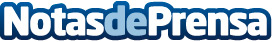 Momcozy desvela la campaña 'Su Poder Infinito' con un inspirador anuncio televisivo para el Día Internacional de la MujerEn el núcleo vibrante de esta iniciativa se despliega el esplendoroso anuncio televisivo 'Más Que una Madre', concebido por la renombrada y laureada directora Adi Alfa, quien, siendo madre ella misma, infunde vida y autenticidad a las vivencias íntimas y variadas de cuatro madres excepcionalesDatos de contacto:Josefine PanMomcozy+1-855-322-1777Nota de prensa publicada en: https://www.notasdeprensa.es/momcozy-desvela-la-campana-su-poder-infinito_1 Categorias: Nacional Marketing E-Commerce Consumo Celebraciones Otros Servicios http://www.notasdeprensa.es